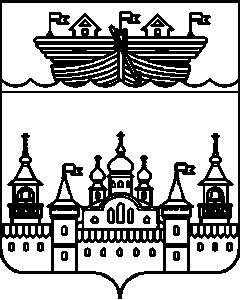 СЕЛЬСКИЙ СОВЕТ БЛАГОВЕЩЕНСКОГО СЕЛЬСОВЕТА
ВОСКРЕСЕНСКОГО МУНИЦИПАЛЬНОГО РАЙОНАНИЖЕГОРОДСКОЙ ОБЛАСТИРЕШЕНИЕ26 октября 2021 года										№33Об участии в проекте инициативного бюджетирования «Вам решать!»	В соответствии с постановлением Правительства Нижегородской области от 22 декабря 2017 года №945 «О реализации на территории Нижегородской области проекта инициативного бюджетирования «Вам решать!», постановлением Правительства Нижегородской области от 9 октября 2021 г. № 877 « О внесении изменений в постановление Правительства Нижегородской области от 22 декабря 2017 года № 945», в целях реализации на территории Благовещенского сельсовета проекта инициативного бюджетирования «Вам решать!» в 2022 году, а также в целях повышения качества социальных услуг на местном уровне, Сельский Совет решил:1.Принять участие в проекте инициативного бюджетирования «Вам решать!» в 2022 году.2. Рекомендовать администрации Благовещенского сельсовета принять участие в конкурсном отборе проектов инициативного бюджетирования «Вам решать!» и направить документы на участие в конкурсном отборе инициативных проектов «Вам решать!»:  2.1. «Наши дороги» (ремонт автомобильной дороги в д. Асташиха по ул. Полевая)  2.2. «Наша инфраструктура» (ремонт водопровода в д. Стрелиха,  ул. Нагорная)  2.3. «Наша инфраструктура» (ремонт водопровода в с. Знаменское,  ул. Набережная)        3.Обнародовать настоящее решение на информационном стенде администрации сельсовета и разместить на официальном сайте администрации Воскресенского муниципального района в  информационно – телекоммуникационной сети Интернет.       4. Настоящее решение вступает в силу со дня его официального опубликования и распространяется на правоотношения, возникшие с 11 октября 2021 года.Глава местного самоуправления			                    	О.К. Жаркова